Hér með staðfestist að:Sendist á utgreidslur@arionbanki.is eða í pósti til Lífeyrisþjónustu, Túngötu 3, 580 Siglufirði                                                                      Eintak Arion banka – B beiðnilífeyrisaukilífeyrisauki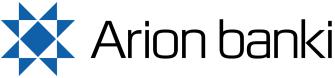 staðfesting um starfslok frá launagreiðandaNafn rétthafa Nafn rétthafa Nafn rétthafa KennitalaHeimilisfangPóstnúmerStaður      /      NetfangNetfangNetfangSími / GSMStaður og dagsetning Undirskrift f.h. launagreiðandaUndirskrift f.h. launagreiðandaMóttekið f.h. Arion banka (nafn starfsmanns)ÚtibúanúmerDagsetning